SPOJENÁ  ŠKOLALomonosovova 8,  917 08 TrnavaŠkolský  poriadok 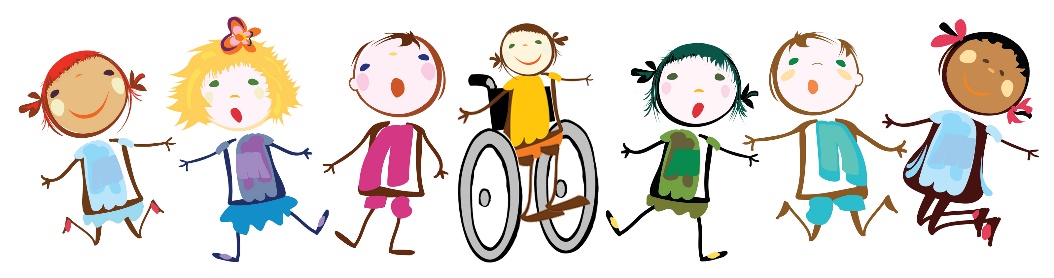 Prerokovaný v pedagogickej rade 				 Mgr. Katarína Machovičovádňa 24. 08. 2022							riaditeľka školyŠkolský  poriadokÚvodMilá žiačka, milý žiak!Každá dobre fungujúca spoločnosť sa riadi určitými pravidlami. Preto aj my, v snahe zabezpečiť dobré fungovanie našej školy, si takéto pravidlá stanovujeme.  Hovoríme o školskom poriadku, ktorý sleduje cieľ, aby správanie nášho žiaka zodpovedalo pravidlám slušného správania, aby každý chránil zdravie svoje a svojich spolužiakov a aby sa riadil takými zásadami, ktoré umožnia jemu a jeho spolužiakom nerušene sa vzdelávať a užitočne prežiť deň v škole.Školský poriadok obsahuje tieto články:Základné ustanoveniaOrganizácia výchovno-vzdelávacieho procesu v Spojenej školeDochádzka žiakov do školySprávanie žiakov na vyučovaníSprávanie sa žiakov v učebni IKT Správanie sa žiakov na hodinách telesnej výchovySprávanie sa žiakov na školskom pozemkuSprávanie sa žiakov v školských dielňach Správanie žiakov cez prestávkyVzťahy medzi žiakmiPovinnosti týždenníkovSprávanie žiakov v školskej jedálniOdchod žiakov zo školySprávanie žiakov mimo vyučovania (krúžky, výlety, exkurzie, súťaže, návštevy kultúrnych podujatí organizovaných školou)Starostlivosť o zovňajšokZdravotná starostlivosťStarostlivosť o školský majetokPráva žiakov Povinnosti žiakovZákazy žiakomMobilný telefónPráva a povinnosti pedagogických zamestnancovPráva a povinnosti zákonných zástupcovZanedbávanie školskej dochádzkyHodnotenie a klasifikácia žiakovOpatrenia vo výchoveObťažovanie a diskrimináciaPodmienky na zaistenie bezpečnosti a ochrany žiakov a ich ochrany pred sociálno-patologickými javmiZáverečné ustanoveniaZákladné ustanoveniaŠkolský poriadok patrí medzi základné dokumenty školy. Určuje povinnosti a práva zamestnancov a žiakov Spojenej školy, Lomonosovova 8, Trnava a je vypracovaný v zmysle zákona č. 245/2008 Z. z. o výchove a vzdelávaní (Školský zákon) a o zmene a doplnení niektorých zákonov.Tento vnútorný poriadok Spojenej školy, Lomonosovova 8, Trnava (ďalej len Spojená škola) vydáva riaditeľka školy v súlade s platnou legislatívou: zákon č. 245/2008 Z. z. o výchove a vzdelávaní (školský zákon) a o zmene a doplnení niektorých zákonov,zákon č. 596/2003 Z. z. o štátnej správe v školstve a školskej samospráve a o zmene a doplnení niektorých zákonov,zákon č. 61/2005 Z. z. o odbornom vzdelávaní a príprave a o zmene a doplnení niektorých zákonov,vyhláška MŠ SR č. 322/2008 Z. z. o špeciálnych školách,vyhláška MŠ SR č. 223/2022 Z. z. o základnej škole,vyhláška MŠVVaŠ SR č. 224/2022 Z. z. o strednej škole,vyhláška MŠVVaŠ SR č. 527/2021 Z. z. o edukačných publikáciách,vyhláška MŠ SR č. 22/2022 Z. z. o školských výchovno-vzdelávacích zariadeniach,metodický pokyn č. 22/2011 na hodnotenie žiakov základnej školy,metodický pokyn č. 19/2015 na hodnotenie a klasifikáciu prospechu a správania žiakov s mentálnym postihnutí – primárne vzdelanie, metodický pokyn č. 8/2015 na hodnotenie a klasifikáciu prospechu a správania žiakov praktických škôl, metodický pokyn č. 33/2011 na hodnotenie a klasifikáciu žiakov odborných učilíšť,zákon č. 138/2019 o pedagogických zamestnancoch a odborných zamestnancoch a               o zmene a doplnení niektorých zákonov,sprievodca školským rokom.2.   Organizácia, prevádzka a vnútorný režim Spojenej školySpojená škola je štátnou rozpočtovou organizáciou s právnou subjektivitou.                                V súčasnosti je riadená Regionálnym úradom školskej správy v Trnave. Štatutárnym orgánom je riaditeľka školy. Organizačné zložky Spojenej školy:Základná škola pre žiakov s autizmom, Lomonosovova 8, Trnava,Špeciálna základná škola internátna, Lomonosovova 8, Trnava,Praktická škola internátna, Lomonosovova 8, Trnava,Odborné učilište internátne, Lomonosovova 8, Trnava.Súčasťami školy sú školská jedáleň a školský internát.Základná škola pre žiakov s autizmom je typ školy: ktorej školské vzdelávacie programy poskytujú základné vzdelanie žiakom bez mentálneho postihnutia, ktorá sa vnútorne člení na prvý a druhý stupeň.Špeciálna základná škola internátna je typ školy: ktorej školské vzdelávacie programy poskytujú základné vzdelanie žiakom s mentálnym postihnutím alebo s mentálnym postihnutím v kombinácii s iným zdravotným postihnutím,ktorá sa vnútorne člení podľa stupňa mentálneho postihnutia žiakov na variant A, variant B a variant C,zabezpečujúcej mimoškolskú výchovu žiakov.Praktická škola internátna je typ školy: ktorej školské vzdelávacie programy poskytujú žiakom vzdelávanie a prípravu na výkon jednoduchých pracovných činností žiakom s mentálnym postihnutím alebo žiakom s mentálnym postihnutím v kombinácii s iným zdravotným postihnutím, ktorým stupeň postihnutia neumožňuje prípravu v odbornom učilišti alebo v strednej škole,v ktorej neoddeliteľnou súčasťou odborného vzdelávania a prípravy je praktické vyučovanie,zabezpečujúcej mimoškolskú výchovu žiakov.Odborné učilište internátne je typ školy: ktorej školské vzdelávacie programy poskytujú odbornú prípravu na výkon nenáročných pracovných činností žiakom s mentálnym postihnutím alebo s mentálnym postihnutím v kombinácii s iným zdravotným postihnutím,v ktorej neoddeliteľnou súčasťou odborného vzdelávania a prípravy je praktické vyučovanie,zabezpečujúcej mimoškolskú výchovu žiakov.Prevádzka školy Škola so školským internátom je v prevádzke od nedele 18 00 hod. do piatku 16 00 hod.Školské dielne sa otvárajú pre žiakov o 6 45 hod. a zatvárajú sa o 14 10 hod. Škola sa otvára pre žiakov o 7 45 hod. a zatvára sa v základných školách o 13 30 hod. a v stredných školách o 14 30 hod. Školský internát je otvorený počas svojej prevádzky, okrem vyučovania, kedy je pre žiakov zatvorený. Do budovy školy a školského internátu sa vchádza výlučne hlavným vchodom. Vchádzať alebo vychádzať cez zadné priestory dielní, resp. iné otvory (napr. okná) je zakázané.Hlavný vstup do budovy školy sa počas vyučovania zamyká.Žiaci sa vyučujú podľa rozvrhu.Výchovno-vzdelávací proces je organizovaný v triedach, učebniach, v telocvični dielňach, u iných právnických a fyzických osôb a po vyučovaní v školskom internáte. Úsek teoretického vyučovania 	Je ním zabezpečené vyučovanie všeobecno-vzdelávacích a odborných predmetov podľa školských vzdelávacích programov.	Teoretické vyučovanie prebieha počas celého týždňa podľa schváleného rozvrhu hodín.	Teoretické vyučovanie začína prvou hodinou o 8 00 hod. a končí najneskôr o 14 30 hod. Hodina vyučovacej činnosti v predmetoch teoretického vyučovania trvá 45 min. Siedma vyučovacia hodina trvá 40 min. 	Do školy sa prichádza včas, najskôr 7 30 hod. a najneskôr 5 minút pred začiatkom vyučovania, z dôvodu prípravy na vyučovanie. Príchod do školy po 8 00 hod. sa eviduje zápisom v triednej knihe o neskorom príchode. Tri neskoré príchody sa evidujú ako 1 neospravedlnené hodina.Časové rozvrhnutie hodín teoretického vyučovania a prestávok po jednotlivých vyučovacích hodinách je nasledovné: V základnej škole pre žiakov s autizmom bude podľa potreby poskytnutá zdravotná prestávka podľa koncentrácie a pozornosti žiakov aj mimo rozpisu prestávok medzi vyučovacími hodinami. Z tohto dôvodu v škole pre žiakov s autizmom nebude realizované zvonenie. Dozor pred vyučovaním a cez prestávky je zabezpečený pedagogickými zamestnancami podľa rozvrhu dozorov, ktorý schválila riaditeľka školy a je vyvesený na výveske v zborovni. Úsek praktického vyučovania	Praktické vyučovanie je organizačne členené do troch dní podľa jednotlivých ročníkov a učebných odborov. Hodina vyučovacej činnosti na odbornej výchove trvá 60 minút. Pri praktickom vyučovaní v odbornom učilišti je vyučovacou jednotkou vyučovací deň. Vyučovací deň sa začína o 7 00 hod. a končí o 14 00 hod. Do školy sa prichádza včas, najskôr 6 45 hod. a najneskôr 5 minút pred začiatkom odborného výcviku, z dôvodu prezlečenia sa do pracovného odevu a prezutia do pracovnej obuvi. Po troch hodinách praktického vyučovania je 30 minútová prestávka. V prípade fyzicky náročnejšej práce majster odbornej výchovy môže stanoviť i mimoriadne prestávky. Dozor pred vyučovaním a cez prestávky je zabezpečený majstrami odbornej výchovy podľa rozvrhu dozorov, ktorý schválila riaditeľka školy a je vyvesený na výveske v zborovni. Nepriama činnosť majstrov odbornej výchovy je realizovaná v zmysle platnej legislatívy.Úsek školského internátu 	Výchovno-vzdelávacia činnosť v čase mimo vyučovania je realizovaná v rámci priamej výchovno-vzdelávacej činnosti od pondelka do štvrtka v čase od skončenia vyučovania do 20 00 hod. Dozor počas príchodových dní a počas noci zabezpečujú pomocní vychovávatelia podľa rozpisu služieb. Zabezpečená je aj výchovná činnosť pre ubytovaných stredoškolákov. V rámci výchovno-vzdelávacej činnosti je realizovaná krúžková činnosť. Dochádzka žiakov do školyPred vyučovaním a po vyučovaní je zakázané zdržiavať sa po škole bez pedagogického dozoru.Ešte pred vstupom do budovy si očisti obuv, odlož zvrchný odev, prezuj sa do prezuviek a topánky si ulož do svojej skrinky. Topánky je zakázané nosiť do triedy!Žiak je povinný byť v škole na teoretickom vyučovaní a na praktickom vyučovaní v dielni odborného výcviku najneskôr 5 minút pred začiatkom vyučovania. Časový rozvrh zvonenia je uvedený v prílohe tohto školského poriadku.Žiak musí chodiť do školy pravidelne a včas podľa rozvrhu hodín a zúčastňovať sa činností, ktoré škola organizuje.Účasť na vyučovaní voliteľných predmetov a záujmovej činnosti je pre prihláseného žiaka povinná.Ak žiak nemôže prísť do školy pre príčinu, ktorá je vopred známa, požiada jeho zákonný zástupca o uvoľnenie z vyučovania písomnou formou. Žiak alebo zákonný zástupca žiaka je povinný oznámiť škole bez zbytočného odkladu príčinu neprítomnosti žiaka na vyučovaní (§ 144 ods. 9 a 10 školského zákona).Ak neprítomnosť žiaka z dôvodu ochorenia trvá dlhšie ako tri po sebe nasledujúce vyučovacie dni, predloží žiak, jeho zákonný zástupca alebo zástupca zariadenia potvrdenie od lekára.Škola akceptuje iba písomné ospravedlnenky, ktoré ja žiak povinný predložiť triednemu učiteľovi (na odbornom výcviku majstrovi odbornej výchovy) do 7 pracovných dní. Za dôvod ospravedlniteľnej neprítomnosti dieťaťa alebo žiaka sa uznáva najmä choroba, prípadne lekárom nariadený zákaz dochádzky do školy, mimoriadne nepriaznivé poveternostné podmienky alebo náhle prerušenie premávky hromadných dopravných prostriedkov, mimoriadne udalosti v rodine alebo účasť dieťaťa alebo žiaka na súťažiach.Plnoletý žiak je povinný, v prípade neprítomnosti na vyučovaní, sa ospravedlniť sám (§ 144 ods. 11 školského zákona).Za neospravedlniteľnú neprítomnosť žiaka v škole sa považuje neprítomnosť žiaka na vyučovaní, ktorá nebola ospravedlnená lekárom alebo zákonným zástupcom žiaka.Správanie sa žiakov na vyučovaníŽiak je povinný zachovávať zásady slušnosti voči pedagogickým zamestnancom, ostatným zamestnancom školy a svojim spolužiakom.Ak sa žiak nemohol z vážnych dôvodov pripraviť na vyučovaciu hodinu, ospravedlní sa vyučujúcemu na jej začiatku ešte pred skúšaním.Veci potrebné na vyučovanie si žiak pripraví cez prestávku. Ostatné veci má v aktovke, ktorá je zavesená alebo uložená vedľa lavice.Žiaci majú zakázané počas vyučovania vyrušovať, v prípade výchovných problémov učiteľ rozhoduje o dĺžke rozhovoru a vyučovacej hodiny. Ak počas vyučovacej hodiny musel riešiť výchovné problémy so žiakmi, môže nariadiť účasť na popoludňajšom náhradnom vyučovaní  celej skupine či triede.Žiak môže na hodine hovoriť, keď dostane slovo od učiteľa. Žiak hovorí iba o téme, o ktorej je reč. Ak si žiak opakovane alebo zámerne neprinesie pomôcky alebo žiacku knižku na vyučovanie, odmieta na hodine pracovať alebo ignoruje pokyny učiteľa tak, že je narušený vyučovací proces učiteľ rieši situáciu s vedením školy výchovným opatrením podľa § 58 Školského zákona.Pri opakovanom vyrušovaní a podvádzaní pri písaní testu, písomnej práce má učiteľ právo test alebo inú písomnú možnosť odpovede žiakovi odoberať. Náhradný termín písania testu či písomnej práce určí vyučujúci po ospravedlnení sa žiaka.Správanie sa žiakov v učebni IKTDo učebne IKT smie žiak vstupovať iba v prítomnosti vyučujúceho, pričom dodržuje jeho pokyny. Žiaci sú povinní dbať na vlastnú bezpečnosť i bezpečnosť spolužiakov, dodržiavať všetky hygienické, bezpečnostné predpisy, o ktorých boli preukázateľne oboznámení na úvodnej hodine.Každý žiak je zodpovedný za jemu pridelený počítač.Žiaci nevyrušujú pri práci svojich spolužiakov neprimeraným hlukom a zbytočným pohybom po učebni.Žiaci sa pohybujú po učebni opatrne, dávajú pozor na elektrické rozvody, elektrické zásuvky. Nezasahujú do elektrického obvodu počítača. Je zakázané pracovať s poškodeným počítačom.Žiaci sú povinní nahlásiť každú poruchu počítača alebo príslušenstva učiteľovi. Bez jeho vedomia nezasahujú do systému počítača ani do jeho mechaniky.V učebni IKT je zákaz konzumácie potravín a nápojov.Po skončení vyučovacej hodiny žiaci v učebni dôkladne vyčistia priestor okolo počítačov, uložia stoličky, pričom venujú pozornosť elektrickým káblom.Učiteľ stav učebne skontroluje, uzamkne a žiaci odchádzajú z učebne spoločne.Správanie sa žiakov na hodinách telesnej výchovyDo telocviční smie žiak vstupovať iba v prítomnosti vyučujúceho, pričom dodržuje jeho pokyny. Žiaci sú povinní dodržiavať všetky hygienické, bezpečnostné predpisy, o ktorých boli preukázateľne oboznámení na úvodnej hodine telesnej výchovy.Pri športových aktivitách je potrebné používať vhodný cvičebný odev a cvičebnú športovú obuv s bielou podrážkou, nie obuv, ktorou žiak chodí do školy.Zakázané je používať pri cvičení hodinky, retiazky, žuť žuvačky a pod.Pri cvičení je nutné zachovávať medzi jednotlivými cvičencami dostatočné rozostupy a dbajú na vlastnú bezpečnosť i bezpečnosť spolužiakov.V telocvičniach aj v náraďovni je zákaz konzumácie potravín a nápojov, udržiavame poriadok.Vznik úrazu treba okamžite hlásiť vyučujúcemu.Správanie sa žiakov na školskom pozemkuNa školský pozemok smie žiak vstupovať iba v prítomnosti vyučujúceho, pričom dodržuje jeho pokyny. Dbajú na bezpečnosť vlastnú i bezpečnosť spolužiakov, dodržiavajú bezpečné vzdialenosti, na vyučovacej hodine majú vhodné pracovné oblečenie, obutú pracovnú obuv.Sklad náradia uzatvára vyučujúci a skontroluje stav náradia, ktoré musí byť očistené a bezpečne uložené.Zistené nedostatky, poškodenia použitého materiálu a ostatného inventára hlásia žiaci učiteľovi bezodkladne.Správanie sa žiakov v školských dielňach Do dielne smie žiak vstupovať iba v prítomnosti majstra odbornej výchovy. Žiak je povinný prísť na praktické vyučovanie v predpísanom pracovnom oblečení. Každý žiak má určené svoje pracovné miesto, ktoré bez dovolenia majstra odbornej výchovy nemôže meniť. Každý žiak je zodpovedný za pridelené pracovné nástroje a náradie.Pri každej práci žiak dodržuje zásady BOZP, predpisy PO a hygienické zásady.Žiak je povinný na svojom pracovisku udržiavať čistotu a poriadok. Majster odbornej výchovy je povinný preukázateľne oboznámiť žiakov v súlade so školským vzdelávacím programom so základnými zásadami bezpečnosti práce s manipuláciu s materiálom, s ručným náradím, s elektrickým ručným náradím a elektrickými strojmi a zariadeniami a s analyzovanými nebezpečenstvami a ohrozeniami. Na začiatku vyučovacieho dňa je žiak povinný skontrolovať si svoje pracovisko, pracovné náradie, stroje a  zariadenia. Zistené nedostatky ihneď hlási majstrovi odbornej výchovy. Je zakázané je pracovať s poškodeným nástrojom, strojom a zariadením. Počas vyučovania je každý žiak povinný sledovať výklad majstra odbornej výchovy, riadi sa jeho pokynmi a nariadeniami. Žiak vykonáva len takú prácu, ktorá mu bola pridelená a využíva len tie pracovné náradia, zariadenia a stroje, ktoré mu boli určené. Rešpektujú bezpečnostné pokyny majstra odbornej výchovy pri práci s jednotlivými nástrojmi a materiálom:ostrie nástrojov pri práci musí smerovať vždy od tela a tváre tak, aby žiak nezranil seba ani spolužiaka, používa osobné ochranné pracovné prostriedky, pri práci s farbami, lakmi, moridlami a lepidlami pracuje žiak pri otvorenom okne a po práci je povinný si dôkladne umyť ruky. Žiak nesmie  svojvoľne zapínať bez dozoru majstra odbornej výchovy žiadne elektrické stroje a zariadenia. Na konci vyučovacieho dňa je žiak povinný očistiť, skontrolovať a uložiť náradie. Ďalej je povinný upratať a očistiť svoje pracovisko. Určená služba je povinná urobiť poriadok v školskej dielni. Majster odbornej výchovy po prekontrolovaní pracoviska odvedie žiakov z dielne do šatne.Správanie sa žiakov cez prestávkyŽiak má právo na oddych.Z dôvodu bezpečnosti sa po chodbách a schodištiach chodí vpravo a pomaly                      (v priestoroch školy je zakázané behať a naháňať sa, skákať, šmýkať sa po zábradlí, skákať po schodoch a pod).Počas malých prestávok žiaci zotrvávajú vo svojej triede a pripravujú sa na ďalšiu vyučovaciu hodinu, používajú WC a podľa potreby vykonávajú osobnú hygienu, nezdržujú sa na chodbách ani v iných priestoroch školy (napr. v cudzej triede). Počas veľkej prestávky je povolené vychádzať z triedy, desiatuje sa, je možné rozprávať sa so spolužiakmi z iných tried, ale nesmú opustiť priestory organizačnej zložky školy, telocvične či školských dielní.Papiere a odpadky žiaci odhadzujú do košov! Nie je prípustné odhadzovať ich do záchodových mís, pisoárov, umývadiel a voľne v školskom areáli. (V opačnom prípade tieto odpadky zbierajú žiaci, nie pani upratovačky!) Netreba zabúdať, odpad sa triedi – separuje, čím chceme pomôcť ekológii.Cez prestávky chodia určení žiaci po pomôcky.Ak je vyučovanie v odborných učebniach, žiaci si vezmú potrebné veci a disciplinovane sa pod dozorom vyučujúceho presunú pred odbornú učebňu.Žiaci majú zakázané vykláňať sa z okien, vyhadzovať von papiere, odpadky a iné predmety a zdržiavať sa v inej triede ako ich kmeňovej.Pred hodinou telesnej výchovy sa žiaci počas prestávky prezliekajú do úboru.Žiaci sú povinní rešpektovať zákaz fajčenia, požívania alkoholických nápojov, drog a iných omamných látok v škole i v celom areáli školy a sú povinní upozorniť na to aj ostatných, ktorí by tento zákaz chceli porušiť. Aj prinesenie cigariet, alkoholu, drog, prípadne iných omamných látok do areálu školy sa považuje za hrubé porušenie nielen školského poriadku, ale aj Občianskeho zákonníka atď.. Škola musí nerešpektovanie týchto zákazov hlásiť úradom a podľa § 58 Školského zákona udelí žiakovi opatrenie vo výchove.Vzťahy medzi žiakmiJe prísne zakázané slabších alebo mladších spolužiakov vydierať, okrádať a ubližovať im, ničiť ich veci a nápismi a striekaním hanobiť ich meno a najbližších.Spory so spolužiakmi sa riešia bez použitia fyzickej sily. "Hovorme spolu, nebime sa!"V škole sa netoleruje šikanovanie, žiak sa nemôže neprizerať tomu, ale musí zasiahnuť alebo zavolať pomoc dospelého.Žiak nemôže ponižovať nikoho, má rešpektovať druhých bez ohľadu na rasu, náboženstvo, kultúru alebo postihnutie.V prípade úrazu či náhleho ochorenia, alebo ak bol žiak svedkom niečoho neprirodzeného, musí ihneď informovať vyučujúceho, dozor konajúceho učiteľa alebo najbližšiu dospelú osobu.Povinnosti týždenníkovTýždenníkov určuje triedny učiteľ a sú zapísaní v Triednej knihe. Týždenníci pred vyučovaním skontrolujú poriadok v triede. Pred vyučovaním i počas prestávok zotrú tabuľu a pripravia učebné pomôcky na vyučovanie.Cez veľkú prestávku zostávajú v triede, otvoria okná na ventilačku, aby sa trieda vyvetrala. Po skončení veľkej prestávky zatvoria okná.Po skončení vyučovania v triede zotrú tabuľu, skontrolujú poriadok v laviciach.Dbajú o estetické prostredie triedy, vrátane starostlivosti o kvety.Správanie žiakov v školskej jedálniŽiak má právo stravovať sa v školskej jedálni.Do školskej jedálne je zakázané nosiť osobné veci.V školskej jedálni sa pohybujú len žiaci počas konzumácie stravy, ktorí sa tu stravujú a to pod dohľadom dozor konajúceho pedagóga.Žiak sa v školskej jedálni správa slušne, nevykrikuje, nerozpráva nahlas, neničí príbory, obrusy a zariadenie školskej jedálne.Žiak dodržiava pokyny dozor konajúceho pedagóga a zamestnancov školskej jedálne, dbá o hygienu a kultúru stravovania.Žiak rešpektuje nariadenia a pokyny vedúcej školskej jedálne a kuchárok.Prevzatú stravu stravník konzumuje v jedálni. Ak žiak stravu rozleje na jedálenský stôl, tento nedostatok odstráni sám, žiak 1. stupňa ZŠ požiada dozor o uvedenie stola do pôvodného stavu.V prípade, že žiak rozleje stravu na podlahu, oznámi túto skutočnosť pedagogickému dozoru, ktorý prostredníctvom upratovačky zabezpečí odstránenie nedostatku. Použitý riad odnáša k odkladaciemu okienku, nechá po sebe čisté miesto, pri odchode od stola zasunie stoličku.Riady je zakázané vynášať zo školskej jedálne.Odchod žiakov zo školyŽiak môže predčasne opustiť triedu, cvičisko alebo pracovné miesto len so súhlasom vyučujúceho alebo triedneho učiteľa.Po skončení poslednej vyučovacej hodiny si žiak uloží svoje veci do školskej tašky, vyčistí si svoje pracovné miesto a okolie od papierov a iných nečistôt a vyloží si stoličku na lavicu. Odkladací priestor pod lavicou zostáva prázdny.Žiaci poverení starostlivosťou o triedu (týždenníci, príp. určená služba)  skontrolujú triedu – čistota, zatvorené okná, zhasnuté svetlá, zotretá tabuľa.Ak žiak zistí nejakú stratu, ohlási to vyučujúcemu alebo triednemu učiteľovi. Nájdené veci žiak odnesie do zborovne školy.Na pokyn vyučujúceho žiaci opustia triedu, telocvičňu alebo dielňu, pod vedením učiteľa odídu do šatne, kde sa prezujú a pod dozorom vyučujúceho opustia školskú budovu. Internátni žiaci odchádzajú do školského internátu. Celý odchod je disciplinovaný a usporiadaný.Zdržiavať sa po vyučovaní bez dozoru a súhlasu pedagogického zamestnanca v budove školy alebo vo vestibule je zakázané.V blízkom okolí školy  využívaj asfaltové chodníky, nie trávnik, z dôvodu BOZ  cez hlavné cesty použi prechod pre chodcov.Po skončení školy za žiakov zodpovedajú rodičia.Správanie žiakov mimo vyučovania (krúžky, výlety, exkurzie, súťaže, návštevy kultúrnych podujatí organizovaných školou)Žiak je povinný počas exkurzií, výletov, súťaží a návštev kultúrnych podujatí riadiť sa pokynmi pedagogického vedúceho a zásadami BOZP a OPP, dodržiavať určené termíny miesta a čas stretnutia.Žiak má vždy vystupovať voči dospelým pedagogickým i nepedagogickým pracovníkom, aj voči spolužiakom slušne, aby neporušoval zásady spolunažívania a spoločenské normy správania, a tak vzorne reprezentoval svoju rodinu a školu.Pre všetky mimoškolské aktivity platia rovnaké ustanovenia školského poriadku.Starostlivosť o zovňajšokŽiak prichádza do školy sa čistý a upravený. Primerane oblečený (dievčatá bez odhalených bedrových partií a hlbokého výstrihu, bez výrazného líčenia, s upravenými nechtami bez výstrednej dĺžky a používaním či nosením pirsingu, čo nie je v súlade s BOZP telesnej výchovy, odborného výcviku a teraz už aj nášho školského poriadku.Výstredné oblečenie, nápadná úprava vlasov a nosenie drahých šperkov je neprípustné! Do školy je potrebné nosiť hygienické vrecúško (uterák, mydlo, toaletný papier) a používať ho.Na hodinu pracovného vyučovania, odborného výcviku je potrebné nosiť pracovný odev, ktorý si zadováži žiak.Na hodine telesnej výchovy je nutné prezliekať sa do športového odevu a pevnej obuvi s bielou podrážkou. Nie je dovolené cvičiť v šatách, ktoré má žiak počas vyučovania a v topánkach, ktoré žiak používa vonku. Šľapky sú zakázané.Zdravotná starostlivosťŽiaci sa starajú o svoje zdravie a zdravie svojich spolužiakov. Správajú sa tak, aby sebe ani svojim spolužiakom nespôsobili ujmu na zdraví. Dodržiavajú pokyny k zachovaniu čistoty v triede a v škole. V triede majú hygienické vrecúška, dodržiavajú zásady osobnej hygieny.V rámci boja proti toxikománii je na území celej školy a školského areálu zakázané fajčiť, užívať alkohol a omamné prostriedky. Tento zákaz platí aj na obdobie školských výletov.Zakazuje sa nosiť do školy drogy, šíriť ich, prechovávať alebo užívať. Porušenie tohto zákazu sa bude klasifikovať ako hrubé porušenie školského poriadku!Akékoľvek poranenia, ktoré sa vyskytli počas vyučovania alebo pri mimoškolskej akcii organizovanej školou, žiak okamžite nahlási pedagogickému pracovníkovi, alebo inej dospelej osobe.Žiak nesmie nosiť do školy predmety ohrozujúce vlastné zdravie a zdravie spolužiakov a pedagogických zamestnancov.Za hrubé porušenie disciplíny sa budú považovať aj náznaky fyzického alebo psychického týrania, sexuálne zneužívanie spolužiakov a spolužiačok. V odôvodnených prípadoch budú žiaci, ktorí sa dopúšťajú týchto pokleskov, nahlásení na príslušný odbor sociálnej starostlivosti a budú riešení v trestnoprávnom konaní podľa zákona!Pri prácach v dielňach, na pozemku, v odborných učebniach a na hodinách telesnej výchovy dodržiavajú žiaci predpisy, o ktorých ich poučia učitelia daných predmetov a majstri odbornej výchovy.Starostlivosť o školský majetokAk žiak úmyselne alebo z nedbalosti poškodí školský majetok, zákonný zástupca je povinný škodu v plnej miere nahradiť.Žiak je povinný šetriť učebnice a školské potreby, udržiavať v poriadku a čistote svoje miesto, triedu a ostatné školské priestory, chrániť majetok pred poškodením. Žiak alebo zákonný zástupca neplnoletého žiaka je povinný uhradiť za stratu učebnice, zničenie alebo poškodenie, pre ktoré učebnica nemôže slúžiť svojmu účelu, v prvom roku používania jej cenu v plnej výške. V ďalšom období používania uhradí z ceny učebnice:75 % v druhom roku používania,50 % v treťom roku používania,25 % vo štvrtom roku používania,10 % v piatom roku používania.Práva žiakovŽiak so špeciálnymi výchovno-vzdelávacími potrebami má právo na výchovu a vzdelávanie s využitím špecifických foriem a metód, ktoré zodpovedajú jeho potrebám a na vytvorenie nevyhnutných podmienok, ktoré túto výchovu a vzdelávanie umožňujú. Žiak so špeciálnymi výchovno-vzdelávacími potrebami má právo používať pri výchove a vzdelávaní špeciálne učebnice a špeciálne didaktické pomôcky. Žiak má právo na: rovnoprávny prístup k vzdelávaniu,bezplatné vzdelanie v stredných špeciálnych školách,vzdelanie v štátnom jazyku a materinskom jazyku v rozsahu, ktorý je ustanovený zákonom MŠ SR č. 245/2008 Z.z. (školský zákon),individuálny prístup, rešpektujúci jeho schopnosti a možnosti a zdravotný stav,bezplatné zapožičiavanie učebníc a učebných textov na povinné vyučovacie predmety,úctu k jeho vierovyznaniu, svetonázoru, národnostnej a etnickej príslušnosti,organizáciu výchovy a vzdelávania, primeranú jeho schopnostiam, záujmom, zdravotnému stavu a v súlade so zásadami psychohygieny,výchovu a vzdelávanie v bezpečnom a hygienicky vyhovujúcom prostredí,poskytovanie poradenstva a služieb spojených s výchovou a vzdelávaním,úctu k svojej osobe a na zabezpečenie ochrany proti fyzickému, psychickému a sexuálnemu násiliu,slobodnú voľbu voliteľných a nepovinných predmetov v súlade so svojimi možnosťami, záujmami a záľubami,informácie, týkajúce sa jeho osoby a jeho výchovno-vzdelávacích výsledkov,individuálne vzdelávanie za podmienok ustanovených zákonom MŠ SR č. 245/2008 Z.z. (školský zákon) podľa § 24,individuálny učebný plán za podmienok ustanovených zákonom MŠ SR č. 245/2008 Z.z. (školský zákon) podľa § 26,získanie vzdelania, ktoré bude zvyšovať jeho všeobecnú kultúrnu úroveň a odborné vedomosti a ktoré smeruje k plnému rozvoju ľudskej osobnosti a k posilneniu úcty k ľudským právam a základným slobodám,informáciu, čo sa bude hodnotiť a akým spôsobom, má právo na objektívne hodnotenie a právo dozvedieť sa výsledok každého hodnotenia,slobodu prejavu v súlade so svojimi názormi a presvedčením (žiak môže svoje názory a požiadavky vyslovovať ústne alebo písomne tak, aby neohrozoval slobodu a práva druhých; vyslovené názory a požiadavky nesmú byť vulgárne, urážlivé, hanlivé a potupné), vysvetlenie tých častí učiva, ktorým pri výklade neporozumel,oboznámenie sa so známkou z ústnej odpovede ihneď a z písomnej odpovede do 2 týždňov s príslušným odôvodnením,používanie technického vybavenia školy, ak je toto súčasťou vyučovania alebo mimoškolskej činnosti pod dozorom zodpovedného zamestnanca školy, požiadanie riaditeľa školy o preskúšanie z vyučovacieho predmetu formou komisionálnej skúšky v prípadoch, ktoré určuje § 57 zákona č. 245/2008 Z. z. školský zákon (pri neplnoletom žiakovi žiada zákonný zástupca),dodržiavanie klasifikačného poriadku zo strany vyučujúcich,poučenie o predpisoch BOZP, PO a doplňujúcich pokynoch vyučujúcimi,osobný rozhovor s vyučujúcim, zástupcom riaditeľa školy alebo s riaditeľom školy, vo veciach súvisiacich s jeho študijnými alebo osobnými problémami,vykonávanie mimoškolskej činnosti a záujmových aktivít a reprezentovanie školy v oblasti kultúrnej, športovej a spoločenskej,prerušenie štúdium na svoju žiadosť alebo na žiadosť zákonného zástupcu neplnoletého žiaka, a to až na tri roky; po uplynutí času prerušenia žiak pokračuje v štúdiu. Povinnosti žiakovŽiak je povinný: nosiť do školy učebnice a školské potreby podľa rozvrhu hodín a pokynov učiteľov,neobmedzovať svojím konaním práva ostatných osôb, zúčastňujúcich sa výchovy a vzdelávania,dodržiavať školský poriadok, internátny poriadok, vnútorné predpisy školy,chrániť pred poškodením majetok školy, za nešetrné nakladanie s majetkom školy nesie každý žiak hmotnú zodpovednosť, v prípade neplnoletosti ju preberá zákonný zástupca,chrániť pred poškodením učebnice, učebné texty, učebné pomôcky, ktoré im boli bezplatne zapožičané, za nešetrné zaobchádzanie s učebnicami školy nesie každý žiak hmotnú zodpovednosť, v prípade neplnoletosti ju preberá zákonný zástupca,konať tak, aby neohrozoval svoje zdravie a bezpečnosť, ako i zdravie a bezpečnosť ďalších osôb, zúčastňujúcich sa na výchove a vzdelávaní,ctiť ľudskú dôstojnosť svojich spolužiakov a zamestnancov školy,rešpektovať pokyny zamestnancov školy, ktoré sú v súlade so všeobecne záväznými právnymi  predpismi, vnútornými predpismi školy a dobrými mravmi.čakať na vyučujúceho pred začiatkom vyučovacej hodiny telesnej výchovy v triede. dodržiavať v telocvični, v odborných učebniach prevádzkový poriadok príslušnej učebne. Zákazy žiakom Žiakom je zakázané: používať v škole topánky s kolieskami, skejtbordy, kolieskové korčule, bicykle a akékoľvek dopravné prostriedky,počas teoretického alebo praktického vyučovania svojvoľne opustiť budovu školy,otvárať okná dokorán, majú povolené iba vyklopiť okno na ventilačku,vykláňať sa z okien, sedieť na parapetných doskách, pohybovať sa po budove školy na kolieskových korčuliach, kolobežkách,fajčiť v priestoroch školy, aj pri mimoškolských činnostiach organizovaných školou,nosiť nebezpečné predmety – nožíky, zapaľovače, zbrane a pod.,nosiť, prechovávať a užívať drogy,prinášať do školy alkoholické nápoje a požívať ich,nosiť do školy cenné predmety, väčšiu sumu peňazí (žiak je povinný uschovať si ich u triedneho učiteľa, v prípade jeho neprítomnosti u iného vyučujúceho), za ich stratu alebo odcudzenie škola neručí,obstarávať si veci nedovoleným spôsobom v budove školy i mimo nej,prenášať nevhodné súbory cez internetovú sieť,tvoriť webové stránky s obsahom poškodzujúcim meno školy,poškodzovať meno školy a zamestnancov na verejnosti,počas výchovno-vzdelávacieho procesu používať mobilný telefón, vytvárať obrazový alebo zvukový záznam (v prípade používania mobilného telefónu počas vyučovania, má vyučujúci právo tento telefón žiakovi odobrať a vrátiť mu ho až na konci vyučovania).Mobilný telefónPočas vyučovania  je žiakom zakázané používať mobilný telefón. Použiť ho môže iba       v odôvodnených prípadoch so súhlasom vyučujúceho, triedneho učiteľa, majstra odbornej výchovy alebo riaditeľa, alebo jeho povereného zástupcu. (Pri porušení tohto pravidla je pedagóg oprávnený mobilný telefón žiakovi zadržať a odovzdať ho až jeho zákonnému zástupcovi). Ak žiak nerešpektuje toto pravidlo, bude sa jeho správanie posudzovať podľa klasifikačného poriadku a pre marenie verejného záujmu, výchovno-vzdelávacieho procesu, podľa zákona 245/2008.Práva a povinnosti pedagogických zamestnancovOkrem ochrany vyplývajúcej zo Zákonníka práce majú pedagogickí zamestnanci právo: na nerušenú prípravu na vyučovanie,na ochranu pred neodborným zasahovaním do výkonu pedagogickej činnosti, na právnu ochranu pred prípadným agresívnym správaním žiakov alebo ich zákonných zástupcov, na účasť na riadení školy prostredníctvom členstva alebo volených zástupcov v poradných, metodických a samosprávnych orgánov školy; na predkladanie návrhov pri tvorbe a inováciách ŠkVP. Pedagogický zamestnanec je povinný: chrániť a rešpektovať práva žiaka a jeho zákonného zástupcu, zachovávať mlčanlivosť a chrániť pred zneužitím osobné údaje, informácie o zdravotnom stave žiakov a výsledky psychologických vyšetrení, s ktorými prišiel do styku, rešpektovať individuálne výchovno-vzdelávacie potreby žiaka s ohľadom na jeho osobné schopnosti a možnosti, sociálne a kultúrne zázemie, podieľať sa na vypracúvaní a vedení pedagogickej a inej dokumentácie, ŠkVP, usmerňovať a objektívne hodnotiť prácu žiaka; oboznámiť ho s kritériami hodnotenia na začiatku školského roka; pravidelne dopĺňať informácie o prospechu a správaní žiakov do pedagogickej dokumentácie, bezplatne poskytovať žiakom konzultácie vo vopred dohodnutom termíne, vykonávať dozor na chodbách podľa osobitného harmonogramu.Ostatné práva a povinnosti pedagogických zamestnancov sú zakotvené v Pracovnom poriadku pre pedagogických zamestnancov a ostatných zamestnancov Spojenej školy, ktorý je k nahliadnutiu na sekretariáte školy.Práva a povinnosti zákonných zástupcov Zákonný zástupca žiaka má právo: žiadať, aby sa v rámci výchovy a vzdelávania v škole poskytovali žiakom informácie a vedomosti vecne a mnohostranne v súlade so súčasným poznaním sveta a v súlade s princípmi a cieľmi výchovy a vzdelávania podľa zákona MŠ SR č. 245/2008 Z. z. (školský zákon),oboznámiť sa so školským poriadkom a výchovno-vzdelávacím programom školy pre jednotlivé učebné odbory,byť informovaný o výchovno-vzdelávacích výsledkoch svojho dieťaťa,na poskytnutie poradenských služieb vo výchove a vzdelávaní svojho dieťaťa,zúčastniť sa vyučovacieho procesu po predchádzajúcom súhlase riaditeľa školy,vyjadrovať sa k výchovno-vzdelávacím programom školy prostredníctvom orgánov školskej samosprávy,byť prítomný na komisionálnom preskúšaní svojho dieťaťa po predchádzajúcom súhlase riaditeľa školy,ospravedlniť najviac tri po sebe nasledujúce dni neprítomnosti žiaka na vyučovaní.Zákonný zástupca žiaka je povinný: vytvoriť podmienky na prípravu na výchovu a vzdelávanie v škole a na plnenie školských povinností,dodržiavať podmienky výchovno-vzdelávacieho procesu svojho dieťaťa určené školským poriadkom,dbať na sociálne a kultúrne zázemie dieťaťa a rešpektovať jeho špeciálne výchovno-vzdelávacie potreby,informovať školu o zmene zdravotnej spôsobilosti jeho dieťaťa, jeho zdravotných problémoch alebo iných závažných skutočnostiach, ktoré by mohli mať vplyv na priebeh výchovy a vzdelávania,nahradiť škodu, ktorú spôsobil žiak,zabezpečiť plnenie povinnej školskej dochádzky,oznámiť škole bez zbytočného odkladu príčinu neprítomnosti žiaka na teoretickom alebo praktickom vyučovaní,lekársky podložiť neprítomnosť žiaka na vyučovaní, ktorá trvá dlhšie ako tri dni,do určeného termínu uhradiť stravu žiaka, ktorý je stravníkom v školskej jedálni a ubytovanému žiakovi na internáte aj poplatok za ubytovanie,odhlásiť žiaka zo stravy vždy najneskôr jeden deň vopred do 14 00 hodiny, inak sa neodhlásená strava ostáva ako prídavok pre ostatných stravníkov.Zanedbávanie školskej dochádzkyV Slovenskej republike je povinná školská dochádzka ustanovená čl. 42 Ústavy SR a školským zákonom č. 245/2008 Z. z. § 19, pričom povinná školská dochádzka je desaťročná a trvá najdlhšie do konca školského roku, v ktorom žiak dovŕši 16 rokov veku.Zanedbávanie plnenia školskej dochádzky sa riadi § 5 ods. 11 zákona NR SR č. 596/2003 Z. z. o štátnej správe v školstve a školskej samospráve a o zmene a doplnení niektorých zákonov, podľa ktorého povinnosťou školy je takúto absenciu nahlásiť príslušnému orgánu štátnej správy a obci, v ktorej má zákonný zástupca dieťaťa trvalý pobyt. V prípade, ak má žiak neospravedlnenú neúčasť na vyučovaní v kalendárnom mesiaci, trvajúcu viac ako 15 vyučovacích hodín, škola oznámi zanedbávanie povinnej školskej dochádzky žiaka, podľa ustanovenia § 5 ods. 12 zákona NR SR č. 596/2003 Z. z. o štátnej správe v školstve a školskej samospráve a o zmene a doplnení niektorých zákonov obci, v ktorej má zákonný zástupca žiaka trvalý pobyt. Toto oznámenie škola zašle najneskôr do troch pracovných dní po skončení kalendárneho mesiaca. Oznámenie riaditeľa v zmysle zákona musí obsahovať príslušné doklady, ktoré poukazujú na všetky kroky, ktoré škola podnikla voči žiakovi a jeho zákonnému zástupcovi vo veci neospravedlnenej neprítomnosti žiaka na vyučovaní.Hodnotenie a klasifikácia žiakovHodnotenie a klasifikácia žiakov v základnej škole pre žiakov s autizmom sa riadi metodickým pokynom č. 22/2011 na hodnotenie žiakov základnej školy.Hodnotenie a klasifikácia žiakov v špeciálnej základnej škole sa riadi metodickým pokynom č. 19/2015 na hodnotenie a klasifikáciu prospechu a správania žiakov s mentálnym postihnutím – primárne vzdelávanie.Hodnotenie a klasifikácia žiakov v praktickej škole sa riadi metodickým pokynom č. 18/2015 na hodnotenie a klasifikáciu prospechu a správania žiakov praktických škôl.Hodnotenie a klasifikácia žiakov v odbornom učilišti sa riadi metodickým pokynom č. 33/2011 na hodnotenie a klasifikáciu a ukončovanie prípravy žiakov v odborných učilištiach.Metodické usmernenie upravuje postup pri: uplatňovaní pravidiel hodnotenia a klasifikácie žiakov odborných učilíšť,uplatňovaní pravidiel správania žiakov,uplatňovanie opatrení vo výchove,celkovom hodnotení žiakov,komisionálnych skúškach.Hodnotenie žiakov je stanovené klasifikačným poriadkom. Opatrenia vo výchoveUplatnenie opatrení vo výchove sa riadi § 55 ods. 15 a § 58 zákona č. 245/2008 Z. z. (školský zákon) v znení neskorších predpisov a § 9 ods. 2 vyhlášky MŠ SR č. 322/2008 Z. z.  špeciálnych školách a metodickými pokynmi č. 22/2011 na hodnotenie žiakov základnej školy, č. 19/2015 na hodnotenie a klasifikáciu prospechu a správania žiakov s mentálnym postihnutím – primárne vzdelávanie, č. 18/2015 na hodnotenie a klasifikáciu prospechu a správania žiakov praktických škôl a č. 33/2011 na hodnotenie a klasifikáciu žiakov a ukončovanie prípravy žiakov v odborných učilištiach a vnútornou smernicou školy (klasifikačný poriadok). Pochvaly a iné ocenenie Udeľujú sa za mimoriadny prejav aktivity a iniciatívy, za záslužný alebo statočný čin, za vzorné správanie počas celého školského roka, za dosiahnutie výborných vzdelávacích výsledkov, za vzornú a úspešnú reprezentáciu školy, za vzorné plnenie povinností, za dlhodobú úspešnú prácu pre kolektív. Pochvaly sa udeľujú ústne alebo písomne. Návrhy na udelenie pochvaly sa prerokujú v pedagogickej rade. Škola udeľuje:pochvalu od triedneho učiteľa, učiteľa, majstra odbornej výchovy alebo vychovávateľa pred kolektívom triedy,pochvalu od riaditeľa školy pred kolektívom školy,diplom,knižná odmena pri ukončení štúdia.Pochvaly a iné ocenenia sa zaznamenávajú do pedagogickej dokumentácie a oznamujú zákonným zástupcom.Opatrenia na posilnenie disciplínyUkladajú sa žiakom za závažnejšie, menej závažné alebo opakované previnenia voči školskému poriadku, vnútornému poriadku školy. Opatrenie obyčajne predchádza zníženiu známky zo správania. Každému opatreniu predchádza prešetrenie. Všetky výchovné opatrenia a zníženie zo správania navrhuje spravidla triedny učiteľ a posudzuje ich podľa okolností za akých vznikli a prerokujú sa na zasadnutí pedagogickej rady a znížené známky zo správania sa odhlasujú.Ak sa žiak previní proti školskému poriadku podľa závažnosti previnenia sa mu ukladá niektoré z týchto opatrení:napomenutie od triedneho učiteľa, učiteľa, majstra odbornej výchovy, vychovávateľa pred kolektívom triedy,pokarhania od triedneho učiteľa, učiteľa, majstra odbornej výchovy, vychovávateľa pred kolektívom triedy,pokarhanie od riaditeľa školy,podmienečné vylúčenie zo školy, z internátu alebo vylúčenie zo školy alebo internátu, ktoré môže uložiť riaditeľ školy po prerokovaní v pedagogickej rade, ak žiak splnil povinnú školskú dochádzku.Dôvodom na udelenie opatrenia na posilnenie disciplíny je aj neospravedlnená neprítomnosť žiaka na vyučovaní, ktorá sa považuje sa za porušenie vnútorného poriadku školy. V zmysle § 55 ods. 15 a § 58 ods. 2 zákona č. 245/2008 Z. z. a klasifikačného poriadku sa za neospravedlnené hodiny udeľujú tieto výchovné opatrenia a znížené známky zo správania (stupnica je len orientačná, prihliada sa na okolnosti za akých absencia vznikla):do 5 neospravedlnených hodín – napomenutie od triedneho učiteľa,do 10 neospravedlnených hodín – pokarhanie od triedneho učiteľa so zápisom do pedagogickej dokumentácie,do 14 neospravedlnených hodín – pokarhanie od riaditeľa školy so zápisom do pedagogickej dokumentácie,do 30 neospravedlnených hodín – znížená známka zo správania na 2. stupeň,do 50 neospravedlnených hodín – znížená známka zo správania na 3. stupeň,51 a viac neospravedlnených hodín – znížená známka zo správania na 4. stupeň.Ak žiak svojím správaním a agresivitou ohrozuje bezpečnosť a zdravie ostatných žiakov, ostatných účastníkov výchovy a vzdelávania alebo narúša výchovu a vzdelávanie do takej miery, že znemožňuje ostatným účastníkom výchovy a vzdelávania vzdelávanie, riaditeľ      školy, môže použiť ochranné opatrenie, ktorým je okamžité vylúčenie žiaka z výchovy a vzdelávania, umiestnením žiaka do samostatnej miestnosti za prítomnosti pedagogického zamestnanca. Riaditeľ školy bezodkladne privolá:		 a) zákonného zástupcu,		 b) zdravotnú pomoc,		 c) policajný zbor alebo		 c) odborného zamestnanca zariadenia poradenstva a prevencie.Ochranné opatrenie slúži na upokojenie žiaka. O dôvodoch a priebehu ochranného opatrenia vyhotoví riaditeľ školy písomný záznam.Pri porušovaní školskej dochádzky bude žiakovi za neospravedlnené hodiny navrhnuté:napomenutie triednym učiteľom,pokarhanie triednym učiteľom,pokarhanie riaditeľom školy aleboznížená známka zo správania.O uložení opatrenia vo výchove a zníženej známke zo správania urobí triedny učiteľ záznam s odôvodnením v pedagogickej dokumentácii a upovedomí zákonného zástupcu žiaka. Obťažovanie, diskriminácia, šikanovanie a násilieObťažovanieObťažovanie v škole je také správanie žiaka alebo skupiny žiakov, v dôsledku ktorého dochádza alebo môže dôjsť k vytváraniu zastrašujúceho, nepriateľského, zahanbujúceho, ponižujúceho, potupujúceho, zneucťujúceho alebo urážajúceho prostredia, ktorého úmyslom alebo následkom je alebo môže byť zásah do slobody alebo ľudskej dôstojnosti.Sexuálne obťažovanie je verbálne, neverbálne alebo fyzické správanie sexuálnej povahy, ktorého úmyslom alebo následkom je alebo môže byť narušenie dôstojnosti žiaka a ktoré vytvára zastrašujúce, ponižujúce, zneucťujúce, nepriateľské alebo urážlivé prostredie.DiskrimináciaNabádanie na diskrimináciu je presviedčanie, utvrdzovanie alebo podnecovanie žiaka alebo žiačky na diskrimináciu tretej osoby – iného žiaka alebo skupiny žiakov (napr. objímanie sa so spolužiačkou – spolužiakom pred inými žiakmi školy počas vyučovania a prestávok             v priestoroch školy).Šikanovanie a násilieŠikanovanie a akékoľvek násilie sa považuje za závažné porušenie školského poriadku. V zmysle Metodického usmernenia č. 36/2018 k prevencii a riešeniu šikanovania detí a žiakov v školách a školských zariadeniach sú v školskom poriadku navrhnuté opatrenia smerujúce k prevencii a riešeniu šikanovania. Šikanovaním sa rozumie: a) správanie žiaka, ktorého úmyslom je ublíženie, ohrozenie alebo zastrašovanie iného žiaka alebo, b) úmyselný, spravidla opakovaný útok voči žiakovi alebo skupine žiakov, ktorí sa z rôznych dôvodov nevedia alebo nemôžu účinne brániť. Podstatou šikanovania je najmä: a) úmysel ublížiť druhému fyzicky alebo psychicky, b) agresia jedného žiaka alebo skupiny žiakov, c) prevaha agresora alebo skupiny agresorov nad obeťou.Šikanovanie sa môže prejaviť: a) v priamej forme, najmä fyzickými útokmi, urážaním, nadávkami, posmechom, zosmiešnením, príkazmi agresora vykonať určitú vec proti vôli obete, odcudzením veci, vyhrážaním, zastrašovaním, vydieraním, zneužitím osobných údajov, fotografií, šírením nepravdivých informácií alebo kyberšikanovaním alebo b) v nepriamej forme, najmä prehliadnutím, ignorovaním, zámerným vyčleňovaním z kolektívu alebo nedobrovoľným vystavovaním agresívnym situáciám. Kyberšikanovanie je priama forma šikanovania, pri ktorej ide o zneužitie informačnokomunikačných technológií (najmä telefónu, tabletu, internetu a sociálnych sietí) na úmyselné ohrozenie, ublíženie alebo zastrašovanie, pričom sa často vyskytuje v spojení s inými formami šikanovania. Kyberšikanovanie má najčastejšie tieto znaky:a) sociálna prevaha alebo psychická prevaha agresora, nie je nutná fyzická prevaha, b) agresor vystupuje často anonymne, c) útok nevyžaduje fyzický kontakt agresora a obete, d) agresor spravidla nevidí priamu emocionálnu reakciu obete na útok s ohľadom na anonymitu a odstup, ktoré informačno-komunikačné technológie umožňujú, e) útoky sa šíria prostredníctvom internetu podstatne rýchlejšie ako inými spôsobmi, f) útoky sú prístupné veľkému množstvu osôb, g) agresor je schopný uskutočniť útok z rôznych miest, h) útoky môžu mať dlhšie trvanie v čase, i) obeť nemusí o napadnutí dlhšiu dobu vedieť, j) obeť nemusí byť schopná identifikovať agresora, k) zverejnené informácie, fotografie a audiozáznamy a videozáznamy môže byť náročné odstrániť z internetu.V prípade, že v priestoroch školy počas vyučovania, resp. na školských akciách, počas mimoškolskej činnosti alebo v školskom internáte sa zistí prípad šikanovania a kyberšikanovania, je každý pedagogický, resp. nepedagogický zamestnanec povinný:1. Informovať o tejto skutočnosti výchovného poradcu a príslušného zástupcu riaditeľa školy. V prípade neprítomnosti zástupcu je povinný informovať riaditeľa školy. 2. Bezodkladne riešiť šikanovanie, alebo podozrenie zo šikanovania medzi žiakmi a každej jeho obeti bezodkladne poskytnúť pomoc. 3. Ak šikanovanie, resp. podozrenie na šikanovanie zistí žiak školy, je povinný o tom okamžite informovať svojho triedneho učiteľa, ktorý informuje výchovného poradcu a zástupcu riaditeľa školy. 4. Triedny učiteľ pri zisťovaní a preverovaní šikanovania najmä: a) zabezpečí bezodkladnú pomoc obetiam a ochranu obetí, b) zabezpečí dozor v triede, kde sa preveruje šikanovanie, c) vykonáva opatrenia na zabránenie možnej krivej výpovede agresora jeho izoláciou počas preverovania šikanovania, d) preveruje šikanovanie bezodkladne v čase, keď agresor nie je ešte dohodnutý na spoločnej výpovedi s obeťou, svedkami alebo inými osobami, ktoré na šikanovanie upozornili, e) zabezpečí, aby obeť nebola konfrontovaná s agresorom,f) zabezpečí zistenie vhodných svedkov a uskutočnenie individuálnych rozhovorov alebo konfrontačných rozhovorov so svedkami, g) uchováva dôkazy pri podozrení na kyberšikanovanie v spolupráci s koordinátorom informatizácie alebo externým expertom, h) kontaktuje vo vzťahu k obeti, agresorovi a svedkovi šikanovania:  zákonných zástupcov,  osoby, ktoré sa osobne starajú o dieťa,  zariadenie, v ktorom je žiak umiestnený na základe rozhodnutia súdu,  zariadenie sociálnoprávnej ochrany detí a sociálnej kurately, v ktorom je žiak umiestnený, i) kontaktuje miestne príslušné centrum, j) zabezpečí použitie anonymnej dotazníkovej metódy, k) vedie písomné záznamy o riešení jednotlivých prípadov šikanovania, l) zabezpečí pri rozhovoroch prítomnosť najmenej dvoch pedagogických zamestnancov alebo odborných zamestnancov, m) ohlasuje príslušným útvarom Policajného zboru podozrenie na spáchanie priestupku alebo trestného činu.5. Triedni učitelia (agresora a obete) v spolupráci s výchovným poradcom si pozvú na pohovor agresora a obeť a po ich vyjadrení uskutočnia zápis z pohovoru a pozvú na pohovor zákonných zástupcov agresora a obete. 6. Pedagogickí zamestnanci a odborní zamestnanci dbajú pri rozhovore so zákonným zástupcom obete, agresora alebo svedka najmä na zachovanie dôvernosti informácií. 7. Po písomnom uzavretí celého prípadu výchovná poradkyňa (pri zachovaní dôvernosti), zvážení návrhov na opatrenia, vyjadrení agresora a obete, ako aj ich zákonných zástupcov, rozhodne riaditeľ školy o ďalšom postupe v súlade s vnútorným poriadkom školy a Metodickým usmernením č. 36/2018, resp. zákonom č. 300/2005 Z. z. a zákonom č. 372/1990 Zb. Opatrenia pre ochranu obete Odporučiť rodičom žiakov vyhľadať individuálnu odbornú starostlivosť v oblasti pedagogicko– psychologického poradenstva.  Zaistiť bezpečie obete, v prípade, že obeť a agresor sú spolužiaci, preložiť agresora do inej skupiny.  Výchovná poradkyňa zorganizuje skupinový intervenčný program v spolupráci so zariadením poradenstva a prevencie.Opatrenia pre agresorov  Riaditeľ školy môže odporučiť zákonným zástupcom agresora a osobám, ktoré sa osobne starajú o dieťa alebo zariadeniu, v ktorom je umiestnený na základe rozhodnutia súdu, umiestniť agresora na dobrovoľný diagnostický pobyt do diagnostického centra alebo do liečebno-výchovného sanatória.  Odporučiť rodičom vyhľadať odbornú starostlivosť v zariadení poradenstva a prevencie.  Použiť výchovné opatrenia za závažné porušenie školského poriadku podľa závažnosti prípadu: - pokarhanie riaditeľom školy, - zníženie známky zo správania, preloženie do inej skupiny, - v prípade žiaka s ukončenou školskou dochádzkou podmienečné vylúčenie agresora zo školy, alebo vylúčenie agresora zo školy.Podmienky na zaistenie bezpečnosti a ochrany žiakov a ich ochrany pred sociálno-patologickými javmi Pri činnostiach, súvisiacich s výchovou a vzdelávaním BOZP realizujeme v zmysle § 152 školského zákona a príslušných platných legislatívnych predpisov. Zamestnanci školy sú pri výchove a vzdelávaní, pri činnostiach priamo súvisiacich s výchovou a vzdelávaním a pri poskytovaní služieb povinní: prihliadať na základné fyziologické potreby detí a žiakov,vytvárať podmienky na zdravý vývin žiakov a na predchádzanie sociálno-patologickým javomzaistiť bezpečnosť a ochranu zdravia detí a žiakov,poskytnúť nevyhnutné informácie na zaistenie bezpečnosti a ochrany zdravia detí a žiakov,zástupca riaditeľa školy je povinný viesť evidenciu školských úrazov žiakov, ku ktorým prišlo počas výchovno-vzdelávacieho procesu a pri činnostiach organizovaných školou; pri vzniku školského úrazu vyhotoviť záznam o školskom úraze.Žiaci sú povinní dodržiavať zásady BOZP, PO, s ktorými boli oboznámení na prvej triednickej hodine triednym učiteľom na začiatku školského roka a ostatnými vyučujúcimi na prvej vyučovacej hodine a rešpektovať usmernenia pedagógov na predchádzanie úrazom. Ak už úraz vznikne (aj drobný), žiak je povinný neodkladne ho oznámiť vyučujúcemu. 1. Žiak je povinný počas vyučovania, prestávok, ako i na podujatiach organizovaných školou chrániť svoje zdravie a zdravie spolužiakov. 2. Všetci žiaci sú so zásadami bezpečnosti a ochrany zdravia v škole preukázateľne oboznámení na začiatku školského roka. V prípadoch zvýšeného ohrozenia bezpečnosti a zdravia žiaka pri niektorých činnostiach, sú žiaci oboznámení s pokynmi na predchádzanie úrazom. Každý žiak je povinný dodržiavať všeobecné zásady bezpečnosti a ochrany zdravia a rešpektovať usmernenia pedagogických zamestnancov na predchádzanie úrazom. 3. V priestoroch školy a areálu školy je zakázané:  prechovávať, užívať, predávať i poskytovať návykové látky (alkohol, tabak, organické rozpúšťadlá a nelegálne drogy) vyrábať ich, prípadne prechovávať suroviny na ich výrobu,  propagovať alebo inak šíriť toxikomániu,  šikanovať, týrať fyzicky alebo psychicky spolužiakov alebo ich vystavovať inému druhu násilia,  propagovať alebo šíriť násilie, rasizmus a iné druhy intolerancie a xenofóbie. 4. Riaditeľ a ostatní vedúci pedagogickí zamestnanci sú povinní oznámiť obci požitie alkoholického nápoja alebo inej návykovej látky osobou maloletou do 15 rokov alebo mladistvou do 18 rokov. 5. Žiak dôsledne dodržiava hygienické zásady - dôsledne si umyje ruky po použití WC i pred každým jedlom. 6. V učebniach aj ostatných priestoroch školy (chodby, schody, šatne a pod.) sú zakázané všetky nebezpečné činnosti, hlavne stúpanie na stoličky a stoly, behanie, skákanie, kĺzanie a hádzanie. 7. Zakázané je vykláňanie sa žiakov z okien, lezenie na okná a parapety alebo sadanie na nich. 8. Každý pedagogický zamestnanec je povinný zohľadňovať zrakové, sluchové i vzrastové poruchy žiaka. 9. Pred začatím činnosti, pri ktorej vzniká riziko úrazu, je pedagogický zamestnanec povinný preukázateľne poučiť a upozorniť žiakov na možné nebezpečenstvo vzniku úrazu. Riešenie situácie pri porušení zákazu konzumáciou alkoholu, návykových látok či fajčenia Alkohol V zmysle platnej legislatívy a Školského poriadku je žiakom zakázané prinášať do školy alebo na činnosti organizované školou alkoholické nápoje a iné zdraviu škodlivé látky, požívať ich v škole alebo pri činnostiach organizovaných školou.Postup pri porušení tohto ustanovenia školského poriadku: Žiaka, ktorý je podozrivý, že je pod vplyvom alkoholu, užíva alkohol v škole alebo školskom zariadení vyzve pedagogický zamestnanec k dychovej skúške prístrojom, ktorým sa určí objemové percento alkoholu v dychu.  Pri skúške je prítomný vyučujúci, ktorý stav zistil, člen vedenia školy a zástupca RŠ.  Po skúške sa vyhotoví zápisnica, ktorú každý z prítomných podpíše, zápisnica sa zašle zákonnému zástupcovi žiaka.  Pri pozitívnom výsledku je žiak vyzvaný k okamžitému opusteniu školy v sprievode privolaného rodiča (resp. zákonného zástupcu) a vyučovacie hodiny, ktoré mal v daný deň ešte absolvovať, bude mať vykázané ako neospravedlnené.  Nasleduje prerokovanie porušenia pedagogickou radou a uloženie výchovného opatrenia podľa § 58, ods. 2, 3 školského zákona.  Výsledok sa oznámi zákonnému zástupcovi žiaka. Postup, ak sa žiak odmietne podrobiť dychovej skúške: o tejto udalosti vyučujúci, ktorý stav zistil, za účasti výchovného poradcu a zástupcu RŠ spíše zápisnicu, kde uvedie klinické príznaky, ktoré osoba vykazuje a ktoré vedú k podozreniu, že žiak pil alkoholický nápoj. V prípade odmietnutia dychovej skúšky považujeme jej výsledok za pozitívny a postupujeme ako pri použití alkoholu. Pri prvom zistení, že žiak školy pil alkoholické nápoje bude:  žiak podľa závažnosti pokarhaný riaditeľom školy a odpracuje 2 hodiny upratovania verejných priestorov školy (vo voľnom čase), v prípade odmietnutia ich vykonania bude postihnutý zníženou známkou zo správania na stupeň 2 /uspokojivé/,  o správaní žiaka budú informovaní zákonní zástupcovia žiaka. Pri opakovanom porušení školského poriadku v tomto zmysle žiak bude:  postihnutý zníženou známkou zo správania podľa závažnosti minimálne na stupeň 2 /uspokojivé/ alebo podľa závažnosti až na stupeň 4 /neuspokojivé/ s podmienečným vylúčením zo školy (pri žiakovi so splnenou povinnou školskou dochádzkou). Ak predchádzajúce opatrenia nebudú účinné a žiak bude naďalej porušovať Školský poriadok, škola siahne po najkrajnejšom opatrení: - zníženie známky zo správania na stupeň 4 /neuspokojivé/ a žiak bude zo štúdia vylúčený (pri žiakovi so splnenou povinnou školskou dochádzkou). Pri zistení, že žiak školy šíri medzi žiakmi školy alkohol (distribúcia alebo predaj) bude:  podmienečne vylúčený zo štúdia (v prípade žiaka so splnenou povinnou školskou dochádzkou), v prípade žiaka plniaceho školskú dochádzku znížená známka na stupeň 4 /neuspokojivé/, a zároveň budú o priestupku informovaní jeho zákonní zástupcovia. Nelegálne návykové látky V priestoroch školy ako aj v jej areáli je zakázané prechovávať a užívať drogy, omamné alebo psychotropné látky. Postup pri porušení zákazu 1. K žiakovi, ktorý je dôvodne podozrivý, že je pod vplyvom drog, užíva drogy v škole alebo školskom internáte, na akcii organizovanej školou, bude privolaný rodič (resp. zákonný zástupca) a spolu budú vyzvaní triednym učiteľom k návšteve lekára alebo zdravotníckeho zariadenia, kde sa uskutoční odber a vyšetrenie biologického materiálu na zistenie návykových látok (podľa zákona č. 219/1996 Z. z. § 5). O situácii, ktorá viedla k návšteve lekára, spíše triedny učiteľ zápisnicu za prítomnosti zástupcu riaditeľa školy a výchovného poradcu.  V prípade pozitívneho výsledku nasleduje prerokovanie priestupku na pedagogickej rade a uloženie výchovného opatrenia v zmysle školského zákona. Rozhodnutie pedagogickej rady o výchovnom opatrení sa zašle rodičovi žiaka ()resp. zákonnému zástupcovi).V prípade, že sa žiak odmietne podrobiť vyšetreniu, bude jeho výsledok považovaný za pozitívny.2. Pri zistení, že žiak školy užíva nelegálne drogy, či už v budove školy alebo mimo nej, bude v súlade so školským poriadkom:  žiak bude postihnutý zníženou známkou zo správania, stupeň zníženej známky zo správania podľa závažnosti,  o priestupku budú informovaní zákonní zástupcovia,  o priestupku bude informovaná polícia, o priestupku bude informovaná obec, o priestupku bude informovaný ÚPSVaR Trnava.3. Pri opakovanom užívaní drog, ak budú neúčinné opatrenia uvedené v bode 2, bude žiakovi:  postihnutý zníženou známkou zo správania podľa závažnosti minimálne na stupeň 3 /uspokojivé/ alebo na stupeň 4 /neuspokojivé/ s podmienečným vylúčením zo školy (pri žiakovi so splnenou povinnou školskou dochádzkou).  zároveň budú informované inštitúcie uvedené v predchádzajúcom bode. 4. Ak predchádzajúce opatrenia nebudú účinné a žiak bude naďalej porušovať školský poriadok, nasleduje:  zníženie známky zo správania na stupeň 4 /neuspokojivé/ a žiak bude zo štúdia vylúčený (pri žiakovi so splnenou povinnou školskou dochádzkou),  zároveň budú informované inštitúcie uvedené v bode 2. 5. Pri zistení, že žiak školy šíri drogy (distribúcia alebo predaj) bude:  okamžite bezpodmienečne vylúčený zo štúdia (v prípade žiaka so splnenou povinnou školskou dochádzkou), v prípade žiaka plniaceho školskú dochádzku znížená známka na stupeň 4 /neuspokojivé/, a zároveň budú o priestupku informované inštitúcie uvedené v bode 2, ktorým v zmysle oznamovacej povinnosti školy je nutné tieto skutočnosti oznámiť. Fajčenie V zmysle platnej legislatívy a školského poriadku je žiakom zakázané prinášať do školy, školského internátu alebo na činnosti organizované školou tabakové výrobky a iné zdraviu škodlivé látky, požívať ich v škole, školskom internáte alebo pri činnostiach organizovaných školou. Žiakom je zakázané fajčiť v budove školy, v celom areáli, ako aj v jej okolí a pri všetkých činnostiach organizovaných školou vo vyučovacom čase aj mimo neho. Postup pri porušení zákazu  Pri prvom priestupku bude žiak pokarhaný riaditeľom školy a odpracuje 2 hodiny upratovania verejných priestorov školy (vo voľnom čase). V prípade odmietnutia ich vykonania bude postihnutý zníženou známkou zo správania na stupeň 2 /uspokojivé/ a o správaní žiaka budú informovaní jeho zákonní zástupcovia.  Každý ďalší priestupok sa prerokuje na pedagogickej rade a uloží sa výchovné opatrenie v zmysle školského zákona a školského poriadku. Pri štvrtom porušení zákazu fajčenia môže byť žiak v prípade žiaka so splnenou povinnou školskou dochádzkou vylúčený zo štúdia.  Škola môže uplatniť postup aj podľa zákona o ochrane nefajčiarov, to znamená, že vzhľadom na to, že sa jedná o priestupok § 11 ods. 1 písm. c) zákona č. 377/2004 Z. z., upovedomí o tom inšpekciu práce (§ 11 ods. 4 zákona č. 377/2004 Z. z.), ktorá priestupok prerokuje a môže udeliť pokutu do výšky 331,0 € (§ 11, odsek 2, zákon č. 377/2004 Z. z. o ochrane nefajčiarov.) Záverečné ustanovenia Tento vnútorný školský poriadok je záväzný pre všetkých žiakov a zamestnancov Spojenej školy. Zmeny a doplnky vydáva riaditeľ školy po prerokovaní v pedagogickej rade. Triedni učitelia sú povinní oboznámiť so školským poriadkom žiakov a ich rodičov či zákonných zástupcov žiakov.Vnútorný školský poriadok bol prerokovaný a schválený pedagogickou radou dňa 24.08.2022. Vnútorný školský poriadok nadobúda účinnosť od 01.09.2022. V Trnave  22. augusta 2022.								Mgr. Katarína Machovičová								           riaditeľka školyČas trvania vyučovacej hodiny Čas trvania prestávky nultá vyučovacia hodina             7 00   -    7 4515 min. prvá vyučovacia hodina              8 00   -    8 45  5 min. druhá  vyučovacia hodina              8 50   -    9 3520 min. (veľká prestávka)tretia vyučovacia hodina              9 55   -  10 4010 min.štvrtá  vyučovacia hodina            10 50   -  11 3510 min.piata vyučovacia hodina            11 45   -  12 30  5 min.šiesta vyučovacia hodina            12 35   -  13 2030 min. (veľká prestávka)siedma vyučovacia hodina            13 50   -  14 30